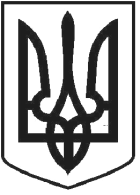                                         ЧОРТКІВСЬКА  МІСЬКА  РАДА                                                 РІШЕННЯ (проект)__ липня  2023 року 							         № ___м. ЧортківПро стан впровадження енергоменеджменту в бюджетних установах Чортківської міської ради    Заслухавши інформацію головного спеціаліста – енергоменеджера управління комунального господарства – Яни Бондаренко з метою реалізації державної політики енергозбереження, впровадження Європейської  Енергетичної  Відзнаки,  відповідно до статті 26 Закону України «Про місцеве самоврядування в Україні», міська радаВИРІШИЛА:Інформацію про стан впровадження енергоменеджменту в бюджетних установах Чортківської міської ради прийняти до відома та подальшого врахування в роботі. Керівникам структурних підрозділів міської ради, та комунальних підприємств на постійній основі: брати участь в тематичних засіданнях та нарадах з питань енергозбереження; впроваджувати заходи з енергозбереження та ефективної експлуатації будівель на підпорядкованих установах, формувати енергоощадну поведінку персоналу;організувати  роботу відповідальних осіб в частині ведення щоденного енергомоніторингу споживання енергоносіїв, забезпечти внесення вiдповiдних змiн та доповнень до посадових iнструкцiй в частинi виконання функцiй енергоменеджерiв;своєчасно надавати інформацію щодо змін, які можуть впливати на споживання у будівлях підпорядкованих установ.Контроль за виконанням даного рішення покласти на заступника міського голови з питань діяльності виконавчих органів міської ради Наталію ВОЙЦЕХОВСЬКУ та на постійну комісію міської ради з питань розвиткуінфраструктури громади та комунального господарства.Міський голова                                                           Володимир ШМАТЬКОГевко П.І.Дзиндра Я.П.Войцеховська Н.М.Фаріон М.С.Бондаренко Я.А.